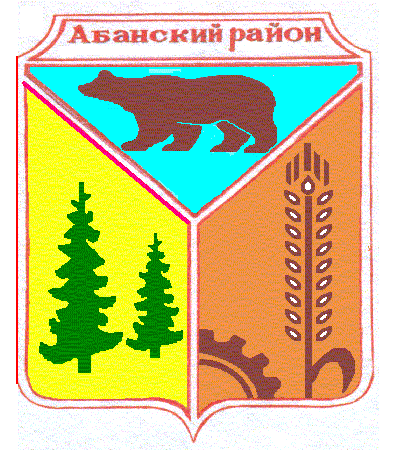 Администрация Абанского районаКрасноярского краяРАСПОРЯЖЕНИЕ06.10.2016                                     п. Абан                                         №217-рОб утверждении нормативных затрат на обеспечение функций администрации Абанского района Красноярского края и подведомственных ей муниципальных казенных учреждений(в редакции распоряжения от 15.04.2021 № 132-р)В соответствии с частью 5 статьи 19 Федерального закона от 05.04.2013 № 44-ФЗ «О контрактной системе в сфере закупок  товаров, работ и услуг для обеспечения государственных и муниципальных нужд», постановлениями администрации Абанского района Красноярского края от 05.05.2016 № 141-п «Об утверждении требований к порядку разработки и принятия муниципальных правовых актов о нормировании в сфере закупок для обеспечения муниципальных нужд, содержанию указанных актов и обеспечению их исполнения», от 30.06.2016 № 230-п «Об утверждении Правил определения нормативных затрат на обеспечение функций органов администрации Абанского района и подведомственных им муниципальных казенных учреждений, а также муниципальных органов Абанского района», руководствуясь ст. 43, 44 Устава Абанского района Красноярского края:Утвердить нормативные затраты на обеспечение функций администрации Абанского района, согласно Приложению 1 к настоящему распоряжению.Утвердить нормативные затраты на обеспечение функций муниципальных казенных учреждений: «Единая дежурно-диспетчерская служба», «Централизованная бухгалтерия органов местного самоуправления и учреждений культуры», «Учет», «Служба по хозяйственно-техническому обеспечению» Абанского района Красноярского края согласно Приложению 2 к настоящему распоряжению.(в редакции распоряжения от 15.04.2021 № 132-р)В течение трех дней со дня подписания настоящего распоряжения опубликовать его в единой информационной системе в сфере закупок и разместить на официальном сайте администрации Абанского района в информационно-телекоммуникационной сети Интернет.4. Контроль за исполнением распоряжения возложить на заместителя Главы администрации Абанского района – начальника отдела информационно-правового обеспечения О.В. Кортелеву.5. Распоряжение вступает в силу со дня подписания и применяется при формировании плана закупок на 2017 год.Глава администрации Абанского района                                                    Г.В. ИванченкоНормативные затраты на обеспечение функций администрации Абанского района Красноярского края  (в редакции распоряжения от 15.04.2021 № 132-р)Затраты на информационно-коммуникационные технологии.Затраты на услуги связиНормативные затраты на абонентскую плату1.1.2. Нормативные затраты на повременную оплату местных, междугородних и международных телефонных соединений1.1.3. Нормативные затраты на оплату услуг внутризоновой связиНормативные затраты на оплату услуг внутризоновой связи определяются по фактическим затратам в отчетном финансовом году.1.1.4. Нормативные затраты на оплату услуг подвижной связи1.1.5. Нормативные затраты на сеть Интернет и услуги интернет-провайдеров1.1.6. Нормативные затраты на электросвязь, относящуюся к связи специального назначения, используемой на местном уровнеНе используется.1.1.7. Нормативные затраты на оплату услуг по предоставлению цифровых потоков для коммутируемых телефонных соединенийНе используется.1.1.8. Нормативные затраты на оплату иных услуг связи в сфере информационно-коммуникационных технологийОпределяется исходя с учетом фактических данных отчетного финансового года.1.2. Затраты на содержание имущества1.2.1. Нормативные затраты на техническое обслуживаниеи регламентно-профилактический ремонт вычислительной техники1.2.2. Нормативные затраты на техническое обслуживание и регламентно-профилактический ремонт оборудования по обеспечению безопасности информации1.2.3. Нормативные затраты на техническое обслуживание и регламентно-профилактический ремонт системы телефонной связи (автоматизированных телефонных станций)1.2.4. Нормативные затраты на техническое обслуживание и регламентно-профилактический ремонт локальныхвычислительных сетей1.2.5. Нормативные затраты на техническое обслуживание и регламентно-профилактический ремонт систем бесперебойногопитания1.2.6. Нормативные затраты на техническое обслуживание и регламентно-профилактический ремонт принтеров, сканеров, многофункциональных устройств и копировальных аппаратов (оргтехники)1.2.7. Нормативные затраты на ремонт и заправку картриджей для принтеров, многофункциональных устройств (МФУ) и копировальных аппаратов (оргтехники)1.3. Затраты на приобретение прочих работ и услуг, не относящиеся к затратам на услуги связи, аренду и содержание имущества1.3.1. Нормативные затраты на оплату услуг по сопровождению, доработке программного обеспечения и приобретению простых(неисключительных) лицензий на использование программногообеспечения1.3.1.1. Нормативные затраты на оплату услуг по сопровождению справочно-правовых систем1.3.1.2. Нормативные затраты на оплату услуг по сопровождению, доработке и приобретению иного программного обеспечения1.3.2. Нормативные затраты на оплату услуг, связанных с обеспечением безопасности информации1.3.2.1. Нормативные затраты на проведение аттестационных, проверочных и контрольных мероприятий1.3.2.2. Нормативные затраты на приобретение простых(неисключительных) лицензий на использование программногообеспечения по защите информации1.3.3.Нормативные затраты на оплату работ по монтажу (установке), дооборудованию и наладке оборудованияНе используется.1.4. Затраты на приобретение основных средств1.4.1. Нормативные затраты на приобретение рабочих станций (компьютеров)1.4.2. Нормативные затраты на приобретение принтеров, многофункциональных устройств, сканеров, копировальных аппаратов и иной оргтехники1.4.3. Нормативные затраты на приобретение средств подвижной связи1.4.4. Нормативные затраты на приобретение оборудования по обеспечению безопасности информации1.4.5. Нормативные затраты на приобретение ноутбуков1.4.6. Нормативные затраты на приобретение серверногои коммуникационного оборудования1.5. Затраты на приобретение материальных запасов в сфере информационно-коммуникационных технологий 1.5.1. Нормативные затраты на приобретение мониторов1.5.2. Нормативные затраты на приобретение системных блоков1.5.3. Нормативные затраты на приобретение других запасных частей для вычислительной техники1.5.4. Нормативные затраты на приобретение носителей информации, в том числе магнитных и оптических носителей информации1.5.4. Нормативные затраты на приобретение деталей для содержания принтеров, сканеров, многофункциональных устройств (МФУ),
 копировальных аппаратов и иной оргтехники1.5.4.1 Нормативные затраты на приобретение расходных материалов для принтеров, сканеров, многофункциональных устройств (МФУ), 
копировальных аппаратов и иной оргтехники1.5.4.2. Нормативные затраты на приобретение запасных частей для принтеров, сканеров, многофункциональных устройств (МФУ),  копировальных аппаратов и иной оргтехникиПримечание:Количество материальных запасов для может отличаться от приведенного в зависимости от решаемых задач. При этом закупка не указанных в настоящем Приложении материальных запасов осуществляется в пределах доведенных лимитов бюджетных обязательств.1.5.5. Нормативные затраты на приобретение материальных запасов по обеспечению безопасности информацииНе используется.2. Затраты на проведение капитального ремонтамуниципального имуществаЗатраты на проведение капитального ремонта определяются на основании затрат, связанных со строительными работами, в зависимости от потребности в капитальном ремонте и в соответствии с проектно-сметной документацией 3. Затраты на дополнительное профессиональное образование 
работников4. Прочие затраты4.1. Затраты на услуги связи, не отнесенные к затратам на услуги связи в рамках затрат на информационно-коммуникационные технологии4.1.1. Нормативные затраты на оплату услуг почтовой связи4.1.2. Нормативные затраты на оплату услуг специальной связи4.2. Затраты на транспортные услуги4.2.1. Нормативные затраты на оплату услуг перевозки (транспортировки) грузовНе используется.4.2.2. Нормативные затраты на оплату услуг аренды транспортных средствНе используется.4.2.3. Нормативные затраты на оплату разовых услуг пассажирских перевозок при проведении совещанияНе используется.4.3. Затраты на оплату проезда работника к месту нахождения учебного заведения и обратноНе используется.4.4. Затраты на оплату расходов по договорам об оказании услуг, связанных с проездом и наймом жилого помещения в связи с командированием работников, заключаемым со сторонними организациями4.4.1. Нормативные затраты на оплату расходов на проезд к месту командирования и обратноС учетом требований Постановления администрации Абанского района Красноярского края от 23.04.2012 № 416-п «О гарантиях транспортного обслуживания, обеспечения телефонной связью, а также командировании муниципальных служащих Абанского района, администрации Абанского района Красноярского края, ее органов и структурных подразделений».4.4.2. Нормативные затраты на оплату расходов на найма жилогопомещения на период командированияС учетом требований Постановления администрации Абанского района Красноярского края от 23.04.2012 № 416-п «О гарантиях транспортного обслуживания, обеспечения телефонной связью, а также командировании муниципальных служащих Абанского района, администрации Абанского района Красноярского края, ее органов и структурных подразделений», 4.5. Затраты на аренду помещений и оборудованияНе используется.4.5.1 Нормативные затраты на аренду помещений4.5.2. Нормативные затраты на аренду помещения (зала) для проведения совещания4.5.3. Нормативные затраты на аренду оборудования для проведения совещания4.6. Затраты на коммунальные услуги4.6.1. Нормативные затраты на газоснабжение и иные виды топливаНе используется.4.6.2. Нормативные затраты на электроснабжение(в редакции распоряжения от 15.04.2021 № 132-р)4.6.3. Нормативные затраты на теплоснабжение(в редакции распоряжения от 15.04.2021 № 132-р)4.6.4. Нормативные затраты на холодное водоснабжение и водоотведение(в редакции распоряжения от 15.04.2021 № 132-р)*Примечание: количество услуг могут  быть изменены в зависимости от фактического потребления ресурсов  администрацией района. При этом закупка услуг может проводиться в пределах доведенных лимитов бюджетных обязательств на обеспечение функций администрации района.4.6.5. Нормативные затраты на оплату услуг внештатных сотрудниковНе используется.4.7. Затраты на содержание имущества4.7.1. Нормативные затраты на техническое обслуживание и регламентно-профилактический ремонт систем охранно-тревожной сигнализации4.7.2. Нормативные затраты на проведение текущего ремонтаНормативные затраты на проведение текущего ремонта определяются на основании затрат, связанных со строительными работами в зависимости от потребности в текущем ремонте и в соответствии со сметным расчетом.4.7.3. Нормативные затраты на содержание прилегающей территорииНе используется.4.7.4. Нормативные затраты на оплату услуг по обслуживанию и уборке помещенияНе используется.4.7.5. Нормативные затраты на вывоз твердых бытовых отходов(в редакции распоряжения от 15.04.2021 № 132-р)4.7.6. Нормативные затраты на техническое обслуживание и регламентно-профилактический ремонт водонапорной насосной станции хозяйственно –питьевого и противопожарного водоснабженияНе используется.4.7.7. Нормативные затраты на техническое обслуживание и регламентно-профилактический ремонт водонапорной насосной станции пожаротушенияНе используется.4.7.8. Нормативные затраты на техническое обслуживание и регламентно-профилактический ремонт электрооборудования (электроподстанций, трансформаторных подстанций, электрощитовых) административного здания (помещения)4.7.9. Нормативные затраты на проведение работ по дезинфекции, дератизации и дезинсекции помещений4.7.10. Нормативные затраты на содержание транспортных средствНе используется.4.7.10.1. Нормативные затраты на техническое обслуживание и ремонт транспортных средствНе используется.4.7.10.2. Нормативные затраты на приобретение полисов ОСАГОРасчет Базовая ставка*коэффициент (не более 8000 т.р).(в редакции распоряжения от 15.04.2021 № 132-р)4.7.11. Нормативные затраты на техническое обслуживание и регламентно-профилактический ремонт бытового оборудованияНе используется.4.7.12. Нормативные затраты на техническое обслуживание и регламентно-профилактический ремонт иного оборудования4.7.12.1. Нормативные затраты на техническое обслуживание и регламентно-профилактический ремонт дизельныхгенераторных установокНе используется.4.7.12.2. Нормативные затраты на техническое обслуживаниеи регламентно-профилактический ремонт системыгазового пожаротушенияНе используется.4.7.12.3. Нормативные затраты на техническое обслуживание и регламентно-профилактический ремонт систем кондиционирования и вентиляцииНе используется.4.7.12.4. Нормативные затраты на техническое обслуживание и регламентно-профилактический ремонт систем пожарнойсигнализации4.7.12.5. Нормативные затраты на техническое обслуживание и регламентно-профилактический ремонт систем контроля и управления доступом4.7.12.6. Нормативные затраты на техническое обслуживание и регламентно-профилактический ремонт систем автоматическогодиспетчерского управленияНе используется.4.7.12.7. Нормативные затраты на техническое обслуживание и регламентно-профилактический ремонт систем видеонаблюденияНе используется.4.7.13. Нормативные затраты на оплату услуг внештатных сотрудников.Не используется5. Затраты на приобретение прочих работ и услуг, не относящиесяк затратам на услуги связи, транспортные услуги, оплату расходовпо договорам об оказании услуг, связанных с проездом и наймомжилого помещения в связи с командированием работников,заключаемым со сторонними организациями, а также к затратамна коммунальные услуги, аренду помещений и оборудования,содержание имущества в рамках прочих затрат и затратамна приобретение прочих работ и услуг в рамках затратна информационно-коммуникационные технологии5.1. Нормативные затраты на оплату типографских работ и услуг, включая приобретение периодических печатных изданий5.1.1 Нормативные затраты на приобретение спецжурналовНе используется.5.1.2. Нормативные затраты на приобретение информационных услуг5.1.3. Нормативные затраты на приобретение (изготовление) бланков строгой отчетностиНе используется.5.2 Нормативные затраты на оплату услуг внештатных сотрудников5.3. Нормативные затраты на проведение предрейсовогои послерейсового осмотра водителей транспортных средствНе используется.5.4. Нормативные затраты на аттестацию специальных помещений, рабочих мест5.5. Нормативные затраты на проведение диспансеризации РаботниковНе используется.5.6. Нормативные затраты на оплату услуг, связанных с обеспечением охраны объекта на договорной основе5.6.1. Нормативные затраты на оплату услуг, связанных с обеспечением физической охраны объекта на договорной основе5.6.2. Нормативные затраты на оплату услуг, связанных с обеспечением физической охраны объекта и использованием технических средств охраны с принятием соответствующих мер реагирования на их сигнальную информациюНе используется.5.6.3. Нормативные затраты на оплату услуг, связанных с использованием технических средств охраны с принятием соответствующих мер реагирования на их сигнальную информацию Не используется.5.7. Нормативные затраты на приобретение прочих работ, услуг, не отнесенных к перечисленным выше затратам6. Затраты на приобретение основных средств, не отнесенные к затратам на приобретение основных средств в рамках затрат на информационно-коммуникационные технологии6.1. Нормативные затраты на приобретение транспортных средств7.2. Нормативные затраты на приобретение мебели(в редакции распоряжения от 15.04.2021 № 132-р)6.3. Нормативные затраты на приобретение систем кондиционирования6.4. Нормативные затраты на приобретение бытовой техники, специальных средств и инструментов7. Затраты на приобретение материальных запасов, не отнесенные к затратам на приобретение материальных запасов в рамкахзатрат на информационно-коммуникационные технологии7.1. Нормативные затраты на приобретение бланочной и иной типографской продукции7.2. Нормативные затраты на приобретение канцелярскихпринадлежностей*Примечание: Количество канцелярских принадлежностей рассчитано исходя из штатной численности муниципальных служащих, работников муниципальных казенных учреждений. Количество канцелярских принадлежностей может отличаться от приведенного в зависимости от решаемых задач администрацией  района. При этом закупка услуг осуществляется в пределах доведенных лимитов бюджетных обязательств.7.3. Нормативные затраты на приобретение хозяйственных товаров и принадлежностейПрочие материальные запасы*Примечание: Количество хозяйственных товаров может отличаться от приведенного в зависимости от решаемых задач администрацией района. При этом закупка услуг осуществляется в пределах доведенных лимитов бюджетных обязательств.Прочие расходы:Сантехнические товары (краны, смесители, санфаянс) – 30 690,00 руб.Электротовары – 43 460,00 руб.7.4. Нормативные затраты на приобретение горюче-смазочныхматериаловНе используется.7.5. Нормативные затраты на приобретение запасных частей для транспортных средствНе используется.7.6. Нормативные затраты на приобретение материальных запасов для нужд гражданской обороныНормативные затраты на обеспечение функций муниципальных казенных учреждений: «Единая дежурно-диспетчерская служба», «Централизованная бухгалтерия органов местного самоуправления и учреждений культуры», «Учет», «Служба по хозяйственно-техническому обеспечению» Абанского района Красноярского края(наименование в редакции распоряжения от 01.04.2021 № 00-р)   Затраты на информационно-коммуникационные технологии.Затраты на услуги связи1.1.1. Нормативные затраты на абонентскую плату1.1.2. Нормативные затраты на повременную оплату местных, междугородних и международных телефонных соединений1.1.3. Нормативные затраты на оплату услуг внутризоновой связиНормативные затраты на оплату услуг внутризоновой связи определяются по фактическим затратам в отчетном финансовом году.1.1.4. Нормативные затраты на оплату услуг подвижной связиНе используется.1.1.5. Нормативные затраты на сеть Интернет и услуги интернет-провайдеров1.1.6. Нормативные затраты на электросвязь, относящуюся к связи специального назначения, используемой на местном уровнеНе используется.1.1.7. Нормативные затраты на оплату услуг по предоставлению цифровых потоков для коммутируемых телефонных соединенийНе используется.1.1.8. Нормативные затраты на оплату иных услуг связи в сфере информационно-коммуникационных технологийОпределяется исходя с учетом фактических данных отчетного финансового года.Не используется.1.2. Затраты на содержание имущества1.2.1. Нормативные затраты на техническое обслуживаниеи регламентно-профилактический ремонт вычислительной техники1.2.2. Нормативные затраты на техническое обслуживание и регламентно-профилактический ремонт оборудования по обеспечению безопасности информации1.2.3. Нормативные затраты на техническое обслуживание и регламентно-профилактический ремонт системы телефонной связи (автоматизированных телефонных станций)1.2.4. Нормативные затраты на техническое обслуживание и регламентно-профилактический ремонт локальныхвычислительных сетей1.2.5. Нормативные затраты на техническое обслуживание и регламентно-профилактический ремонт систем бесперебойногопитания1.2.6. Нормативные затраты на техническое обслуживание и регламентно-профилактический ремонт принтеров, сканеров, многофункциональных устройств и копировальных аппаратов (оргтехники)1.2.7. Нормативные затраты на ремонт и заправку картриджей для принтеров, многофункциональных устройств (МФУ) и копировальных аппаратов (оргтехники)1.3. Затраты на приобретение прочих работ и услуг, не относящиеся к затратам на услуги связи, аренду и содержание имущества1.3.1. Нормативные затраты на оплату услуг по сопровождению, доработке программного обеспечения и приобретению простых(неисключительных) лицензий на использование программногообеспечения1.3.1.1. Нормативные затраты на оплату услуг по сопровождению справочно-правовых систем1.3.1.2. Нормативные затраты на оплату услуг по сопровождению, доработке и приобретению иного программного обеспечения1.3.2. Нормативные затраты на оплату услуг, связанных с обеспечением безопасности информации1.3.2.1. Нормативные затраты на проведение аттестационных, проверочных и контрольных мероприятий1.3.2.2. Нормативные затраты на приобретение простых(неисключительных) лицензий на использование программногообеспечения по защите информацииНормативные затраты на оплату работ по монтажу (установке), дооборудованию и наладке оборудованияНе используется.1.4. Затраты на приобретение основных средствНе используется.1.4.1. Нормативные затраты на приобретение рабочих станций (компьютеров)1.4.2. Нормативные затраты на приобретение принтеров, многофункциональных устройств, сканеров, копировальных аппаратов и иной оргтехники1.4.3. Нормативные затраты на приобретение средств подвижной связиНе используется.1.4.4. Нормативные затраты на приобретение оборудования по обеспечению безопасности информацииНе используется1.4.5. Нормативные затраты на приобретение ноутбуков1.4.6. Нормативные затраты на приобретение серверногои коммуникационного оборудования1.5. Затраты на приобретение материальных запасов в сфере информационно-коммуникационных технологий 1.5.1. Нормативные затраты на приобретение мониторов1.5.2. Нормативные затраты на приобретение системных блоков1.5.3. Нормативные затраты на приобретение других запасных частей для вычислительной техники1.5.4. Нормативные затраты на приобретение носителей информации, в том числе магнитных и оптических носителей информации1.5.4. Нормативные затраты на приобретение деталей для содержания принтеров, сканеров, многофункциональных устройств (МФУ),
 копировальных аппаратов и иной оргтехники1.5.4.1 Нормативные затраты на приобретение расходных материалов для принтеров, сканеров, многофункциональных устройств (МФУ), 
копировальных аппаратов и иной оргтехники1.5.4.2. Нормативные затраты на приобретение запасных частей для принтеров, сканеров, многофункциональных устройств (МФУ),  копировальных аппаратов и иной оргтехникиПримечание:Количество материальных запасов для может отличаться от приведенного в зависимости от решаемых задач. При этом закупка не указанных в настоящем Приложении материальных запасов осуществляется в пределах доведенных лимитов бюджетных обязательств.1.5. Нормативные затраты на приобретение материальных запасов по обеспечению безопасности информации1.5.6. Нормативные затраты на приобретение материальных запасов по обеспечению безопасности информацииНе используется.2. Затраты на проведение капитального ремонтамуниципального имуществаЗатраты на проведение капитального ремонта определяются на основании затрат, связанных со строительными работами, в зависимости от потребности в капитальном ремонте и в соответствии с проектно-сметной документацией 3. Затраты на дополнительное профессиональное образование 
работников4. Прочие затраты4.1. Затраты на услуги связи, не отнесенные к затратам на услуги связи в рамках затрат на информационно-коммуникационные технологии4.1.1. Нормативные затраты на оплату услуг почтовой связи4.1.2. Нормативные затраты на оплату услуг специальной связиНе используется.4.2. Затраты на транспортные услугиНе используется.4.2.1. Нормативные затраты на оплату услуг перевозки (транспортировки) грузовНе используется.4.2.2. Нормативные затраты на оплату услуг аренды транспортных средствНе используется.4.2.3. Нормативные затраты на оплату разовых услуг пассажирских перевозок при проведении совещанияНе используется.4.3. Затраты на оплату проезда работника к месту нахождения учебного заведения и обратноНе используется.4.4. Затраты на оплату расходов по договорам об оказании услуг, связанных с проездом и наймом жилого помещения в связи с командированием работников, заключаемым со сторонними организациями4.4.1. Нормативные затраты на оплату расходов на проезд к месту командирования и обратноС учетом требований Постановления администрации Абанского района Красноярского края от 14.03.2012 № 240-п «Об упорядочении расходов районных муниципальных учреждений, финансируемых за счет средств местного бюджета».4.4.2. Нормативные затраты на оплату расходов на наймжилогопомещения на период командированияС учетом требований Постановления администрации Абанского района Красноярского края от 14.03.2012 № 240-п «Об упорядочении расходов районных муниципальных учреждений, финансируемых за счет средств местного бюджета».4.5. Затраты на аренду помещений и оборудованияНе используется.4.5.1 Нормативные затраты на аренду помещенийНе используется4.5.2. Нормативные затраты на аренду помещения (зала) для проведения совещанияНе используется4.5.3. Нормативные затраты на аренду оборудования для проведения совещанияНе используется4.6. Затраты на коммунальные услугиНе используется.4.6.1. Нормативные затраты на газоснабжение и иные виды топлива4.6.2. Нормативные затраты на электроснабжение4.6.3. Нормативные затраты на теплоснабжение4.6.4. Нормативные затраты на горячее водоснабжение4.6.5. Нормативные затраты на холодное водоснабжение и водоотведение4.6.6. Нормативные затраты на оплату услуг внештатных сотрудниковНе используется4.7. Затраты на содержание имущества4.7.1. Нормативные затраты на техническое обслуживание и регламентно-профилактический ремонт систем охранно-тревожной сигнализацииНе используется4.7.2. Нормативные затраты на проведение текущего ремонтаНормативные затраты на проведение текущего ремонта определяются на основании затрат, связанных со строительными работами в зависимости от потребности в текущем ремонте и в соответствии со сметным расчетом.4.7.3. Нормативные затраты на содержание прилегающей территорииНе используется.4.7.4. Нормативные затраты на оплату услуг по обслуживанию и уборке помещенияНе используется.4.7.5. Нормативные затраты на вывоз твердых бытовых отходовНе используется.4.7.6. Нормативные затраты на техническое обслуживание и регламентно-профилактический ремонт водонапорной насосной станции хозяйственно –питьевого и противопожарного водоснабженияНе используется.4.7.7. Нормативные затраты на техническое обслуживание и регламентно-профилактический ремонт водонапорной насосной станции пожаротушенияНе используется.4.7.8. Нормативные затраты на техническое обслуживание и регламентно-профилактический ремонт электрооборудования (электроподстанций, трансформаторных подстанций, электрощитовых) административного здания (помещения)4.7.9. Нормативные затраты на проведение работ по дезинфекции, дератизации и дезинсекции помещений4.7.10. Нормативные затраты на содержание транспортных средств4.7.10.1. Нормативные затраты на техническое обслуживание и ремонт транспортных средств4.7.10.2. Нормативные затраты на приобретение полисов ОСАГОНормативные затраты на приобретение полисов ОСАГО определяются в соответствии с Указанием Банка России от 19.09.2014 № 3384-У «О предельных размерах базовых ставок страховых тарифов и коэффициентах страховых тарифов, требованиях к структуре страховых тарифов, а также порядке их применения страховщиками при определении страховой премии по обязательному страхованию гражданской ответственности владельцев транспортных средств» * Примечание: количество услуг по приобретению полисов ОСАГО может отличаться в зависимости от возраста и стажа водителей. При этом закупка услуг на приобретение полисов ОСАГО осуществляется в пределах доведенных лимитов бюджетных обязательств на обеспечение функций администрации района.4.7.11. Нормативные затраты на техническое обслуживание и регламентно-профилактический ремонт бытового оборудованияНе используется.4.7.12. Нормативные затраты на техническое обслуживание и регламентно-профилактический ремонт иного оборудования4.7.12.1. Нормативные затраты на техническое обслуживание и регламентно-профилактический ремонт дизельныхгенераторных установокНе используется.4.7.12.2. Нормативные затраты на техническое обслуживаниеи регламентно-профилактический ремонт системыгазового пожаротушенияНе используется.4.7.12.3. Нормативные затраты на техническое обслуживание и регламентно-профилактический ремонт систем кондиционирования и вентиляции4.7.12.4. Нормативные затраты на техническое обслуживание и регламентно-профилактический ремонт систем пожарнойсигнализацииНе используется4.7.12.5. Нормативные затраты на техническое обслуживание и регламентно-профилактический ремонт систем контроля и управления доступом4.7.12.6. Нормативные затраты на техническое обслуживание и регламентно-профилактический ремонт систем автоматическогодиспетчерского управленияНе используется4.7.12.7. Нормативные затраты на техническое обслуживание и регламентно-профилактический ремонт систем видеонаблюденияНе используется4.7.13. Нормативные затраты на оплату услуг внештатных сотрудниковНе используется.5. Затраты на приобретение прочих работ и услуг, не относящиеся к затратам на услуги связи, транспортные услуги, оплату расходов по договорам об оказании услуг, связанных с проездом и наймом жилого помещения в связи с командированием работников, заключаемым со сторонними организациями, а также к затратам на коммунальные услуги, аренду помещений и оборудования, содержание имущества в рамках прочих затрат и затратам на приобретение прочих работ и услуг в рамках затрат на информационно-коммуникационные технологии5.1. Нормативные затраты на оплату типографских работ и услуг, включая приобретение периодических печатных изданийНе используется5.1.1 Нормативные затраты на приобретение спецжурналов5.1.2. Нормативные затраты на приобретение информационных услуг5.1.3. Нормативные затраты на приобретение (изготовление) бланков строгой отчетности5.2 Нормативные затраты на оплату услуг внештатных сотрудниковНе используется.5.3. Нормативные затраты на проведение предрейсовогои послерейсового осмотра водителей транспортных средствНе используется5.4. Нормативные затраты на аттестацию специальных  помещений, рабочих мест5.5. Нормативные затраты на проведение диспансеризации работниковНе используется5.6. Нормативные затраты на оплату услуг, связанных с обеспечением охраны объекта на договорной основеНе используется.5.6.1. Нормативные затраты на оплату услуг, связанных с обеспечением физической охраны объекта на договорной основе 5.6.2. Нормативные затраты на оплату услуг, связанных с обеспечением физической охраны объекта и использованием технических средств охраны с принятием соответствующих мер реагирования на их сигнальную информациюНе используется.5.6.3. Нормативные затраты на оплату услуг, связанных с использованием технических средств охраны с принятием соответствующих мер реагирования на их сигнальную информацию Не используется5.7. Нормативные затраты на приобретение прочих работ, услуг, не отнесенных к перечисленным выше затратам6. Затраты на приобретение основных средств, не отнесенные к затратам на приобретение основных средств в рамках затрат на информационно-коммуникационные технологии6.1. Нормативные затраты на приобретение транспортных средств6.2. Нормативные затраты на приобретение мебели6.3. Нормативные затраты на приобретение систем кондиционированияНе используется.6.4. Нормативные затраты на приобретение бытовой техники, специальных средств и инструментов7. Затраты на приобретение материальных запасов, не отнесенные к затратам на приобретение материальных запасов в рамкахзатрат на информационно-коммуникационные технологии7.1. Нормативные затраты на приобретение бланочной и иной типографской продукцииНе используется.7.2. Нормативные затраты на приобретение канцелярскихпринадлежностей*Примечание: Количество канцелярских принадлежностей рассчитано исходя из штатной численности  работников муниципальных казенных учреждений. Количество канцелярских принадлежностей может отличаться от приведенного в зависимости от решаемых задач администрацией  района. При этом закупка услуг осуществляется в пределах доведенных лимитов бюджетных обязательств.7.3. Нормативные затраты на приобретение хозяйственных товаров и принадлежностейНормы расхода материалов для уборки помещенийНормы расхода материалов для уборщицНормы расхода материалов для дворникаНормы расхода материалов для водителей и рабочего по обслуживанию зданияНормы расхода материалов для санузлов и туалетовНормы расхода материаловПрочие материальные запасы*Примечание: Количество хозяйственных товаров может отличаться от приведенного в зависимости от решаемых задач администрацией района. При этом закупка услуг осуществляется в пределах доведенных лимитов бюджетных обязательств.Прочие расходы:Сантехнические товары (краны, смесители, санфаянс) – 30 690,00 руб.Электротовары – 43 460,00 руб.7.4. Нормативные затраты на приобретение горюче-смазочныхматериаловПримечание: количество горюче-смазочных материалов может отличаться от приведенного в зависимости от решаемых задач администрацией района. При этом закупка услуг осуществляется в соответствии с нормативами, установленными Постановлением администрации Абанского района Красноярского края» в пределах доведенных лимитов бюджетных обязательств от 23.04.2012 № 416-п «О гарантиях транспортного обслуживания, обеспечения телефонной связью, а также командировании муниципальных служащих Абанского района, администрации Абанского района Красноярского края, ее органов и структурных подразделений».7.5. Нормативные затраты на приобретение запасных частей для транспортных средств7.6. Нормативные затраты на приобретение материальных запасов для нужд гражданской обороныНе используется.Приложение 1к распоряжению администрацииАбанского района Красноярского края от 06.10.2016 № 217-рКатегория/группаКоличество абонентских номеровЕжемесячная абонентская плата,    руб.Количество месяцев предоставления услугиРуководители/высшаяне более 5не превышает 700,0012Специалисты/главнаяне более 13не превышает 700,0012Специалисты/старшаяне более 3не превышает 700,0012Категория/группаКоличество абонентских номеровПродолжительность местных телефонных соединений в месяц, мин.Цена минуты разговора, в руб.Количество месяцев предоставления услугиРуководители/высшаяне более 5не более 3000не более1,5012Специалисты/главнаяне более 13не более 3000не более1,5012Специалисты/старшаяне более 3не более 2000не более1,5012Категория/группаКоличествоабонентскихномеров дляпередачиголосовойинформации,используемых длямеждугороднихтелефонныхсоединенийПродолжитель-ностьмеждугородних телефонных соединений в месяц в расчете на одинабонентский телефонный номерСредняя цена минуты разговора примеждугород- нихтелефонных соединенияхКоличество месяцев предоставления услугимеждугороднейтелефоннойсвязиРуководители/высшаяне более 1не более 300 минутне более 5,00 рублей за минуту соединения12Специалисты/главнаяне более 1не более 300 минутне более 5,00 рублей за минуту соединения12Специалисты/старшаяНе более 1Не более 250 минутНе более 5,00 рублей за минуту соединения12Категория/группаКоличество абонентских номеров, подключенных к сети подвижной связиЕжемесячная цена услуги подвижной связи, руб.Количество месяцев предоставления услуги подвижной связиРуководители/высшаяне более 4не более 4 000,00 12Поставщики услугиКоличество каналовпередачи данных сети «Интернет»Месячная цена пользования каналом передачи данных сети «Интернет», руб.Количество месяцев аренды канала передачи данных сети «Интернет»Интернет- провайдеры9не более 6 000,0012ДолжностьФактическое количество рабочих станций,шт.Цена технического обслуживания и регламентно-профилактического ремонта в расчете на одну рабочую станцию в год, руб.Для всех категорий муниципальных служащихне более 36не более 2000,00НаименованиеЦена технического обслуживания и регламентно- профилактического ремонта одной единицы оборудования в год, руб.Серверне более 10 000,00Криптографический шлюзне более 10 000,00Количество автоматизированных телефонных станций, шт.Цена технического обслуживания и регламентно- профилактического ремонта одной автоматизированной телефонной станции в год, руб.не более 1не более 10000,00Количество устройств локальных вычислительных сетей, шт.Цена технического обслуживания и регламентно- профилактического ремонта одного устройства локальных вычислительных сетей в год, руб.не более 12не более 6 000,00НаименованиеКоличество, шт.Цена технического обслуживания и регламентно-профилак-тического ремонта в год, руб.Источник бесперебойного питания персонального компьютеране более 1 на 1 рабочую станциюне более 1 000,00Источник бесперебойного питания серверане более 2 на 1 серверне более 5 000,00Источник бесперебойного питания видеопроекторане более 1 на 1 видеопроекторне более 10 000,00Источник бесперебойного питания автоматизированной телефонной станциине более 2 на 1 АТСне более 10 000,00Наименование Количество шт.Цена технического обслуживания и регламентно-профилактического ремонта в год, в ру. за ед.Принтер формата А4не более 14не более 3 000,00Многофункциональное устройство формата А4 (МФУ А4)не более 36не более 5 000,00Копировальный аппарат / Многофункциональное устройство формата А3 (МФУ А3)не более 1не более 15 000,00НаименованиеКоличество, штЦена технического обслуживания и регламентно-профилактического ремонта в год, руб.Картридж для принтеране более 3 на 1 единицу оргтехникине более 2 500,00Картридж для Многофункционального устройства (МФУ)не более 3 на 1 единицу оргтехникине более 5 000,00Картридж для копировального аппаратане более 2 на 1 единицу оргтехникине более 4 000,00Затраты на оплату услуг по сопровождению справочно - правовых систем, руб./месяцКол-во месяцев:не более 10 000,0012НаименованиеЦена сопровождения, руб.Количество этапов сопровожденияОбъемфинансирования, руб.Программный комплекс Парус Бюджет24 600,0012 000,00один раз в год12 мес.24 600,0014 4000,00Программный комплекс СБИС электронная отчетность4 400,00один раз в год4 400,00Программный комплекс Гранд-Смета15 000,00один раз в год15 000,00НаименованиеКоличество аттестуемых объектовЧастота проведенияОбъемфинансирования, рубУслуга по аттестации объектов информатизации в соответствии с требованиями безопасности информации11 раз в 3 годаНе более 70 000,00Услуга по контрольной проверке объектов информатизации в соответствии с требованиями безопасности информации11 раз в годНе более 25 000,00НаименованиеКоличество приобретаемых простых (неисключительных лицензий), шт.Цена единицы простой (неисключительной) лицензии, руб./год.Антивирусные программы для ПКне более 1 на 1 рабочую станциюне более 4 000,00ДолжностьФактическое количество рабочих станцийЦена приобретения одной рабочей станции, Руб.Срокэксплуатации (летДля муниципальных служащих, в обязанности которых входит обработка тестовых документов и работающих в информационных системах (кроме геоинформационных)не более 1не более 60 000,005Для муниципальных служащих в обязанности которых входит обработка графической, картографической информации, видеофайлов и  работающих геоинформационных системахне более 1не более 110 000,005ДолжностьФактическое количество единиц оргтехникиЦена приобретения одной единицы, руб.Срокэксплуатации (лет)Глава администрации района, первый заместитель главы, заместитель главыМФУ - не более 1не более 25 000,005Начальник отделаМФУ - не более 1ПРИНТЕР - не более 1СКАНЕР - не более 1не более 140 000,00 не более 25 000,00 не более 25 000,005Заместитель начальника отделаПРИНТЕР - не более 1не более 25 000,005Главный специалистМФУ - не более 1ПРИНТЕР - не более 1СКАНЕР - не более 1не более 25 000,00 не более 25 000,00 не более 25 000,00не более 250000,005Ведущий специалистМФУ - не более 1не более 25 000,005Специалист 1-ой категорииПРИНТЕР - не более 1не более 25 000,00 5ДолжностьКоличество абонентских номеров, подключенных к сети подвижной связиЦенаприобретения средствподвижной связи, руб.ОбъемФинансирова-ния,  руб.Срок эксплуатации смомента приобретения, летГлава администрации районане более 1не более              15 000,00 не более 15 000,005ДолжностьФактическое количество оргтехникиЦена приобретения одной рабочей станции, руб.Срокэксплуатации (лет)Для всех категорий муниципальных служащихне более 1не более 50 000,005№ п/пНаименование оборудованияКол-во единиц оборудования, допустимых к приобретению в год шт.Срок эксплуатации, летЦена приобретения одной единицы, руб.1Сервер системный15500 000,002Коммутационное оборудование17800 000,00ДолжностьКоличество мониторов, планируемых к приобретениюЦена одного монитора, руб.Срокэксплуатации, летДля муниципальных служащих в обязанности которых входит обработка графической, картографической информации, видеофайлов и  работающих геоинформационных системахне более 1не более 24 000,005Наименование запасных частейКоличество, шт.Цена за единицу, руб.Системный блок10Не более 40 000, 00Не более 75 000,00Наименование запасных частейКоличество, шт.Цена за единицу, руб.Монитор1 единица материального запаса на 20 рабочих станцийне более 29 000,00Блок питанияне более 1 на одну рабочую станциюне более 3 000,00Оперативная памятьне более 1на одну рабочую станциюне более 4 000,00Жесткий дискне более 1 на одну рабочую станциюне более 5 000,00Материнская платане более 1 на одну рабочую станциюне более 5 000,00ДолжностьФлеш-накопительФлеш-накопительКомпакт-дискиКомпакт-дискиДолжностьКоличество, шт.Цена за единицу, руб.Количество,шт.Цена заединицу,руб.Руководители/высшаяне более 6не более 700,00Специалисты/главнаяне более 2не более 700,00Специалисты/старшаяне более 2не более 700,00не более 50 штук на 1 главного специалистане более 50,00Наименование расходного материалаКоличество единиц оргтехники данного вида, шт.Количество расходных материалов на 1 единицу оргтехники данного вида, шт. в годМаксимальная стоимость одного  расходного материала данного вида, руб.Максимальная стоимость расходного материала данного вида, руб. в год.Картридж для принтера 14не более 3 на 1 единицу техникине более 5 500,00231000,00Картридж для многофункционального устройства А436не более 4 на 1 единицу техникине более 6 000,00864000,00Картридж для многофункционального устройства / картридж для копировального аппарата А31не более 3 на 1 единицу техники не более 5 000,0015 000,00N п/пНаименование материальных запасовПредельное количествоПредельная стоимость, руб.1Запасная часть для принтера, многофункционального устройства (МФУ), копировального аппарата (оргтехники), сканера1 единица материального запаса на 1 устройство10800Количество сотрудниковПериодичность Цена обучения, в руб.21Раз в 3 года56000,00Планируемое количество i-х почтовых отправлений в год, шт.Цена одного i-го почтового отправления, руб.220040Планируемое количество услуг специальной связи в год, шт.Стоимость услуги в год, руб.125 000,00Вид коммунальных услугРегулируемый / нерегулируемый тариф на электроэнергию Расчетная потребность электроэнергии в год*Электроснабжениев соответствии с тарифами85  000 кВтчВид коммунальных услугРегулированный тариф на теплоснабжениеРасчетная потребность в теплоэнергии на отопление зданий, помещений и сооружений в год*Теплоснабжениев соответствии с тарифами965,86 ГкалВид коммунальных услугРегулируемый тарифрасчетная потребность Водоснабжение  в соответствии с тарифами водоснабжения2399,60 м³Водоотведениев соответствии с тарифами водоотведения 374,40 м³Количество обслуживаемых устройств в составе системы охранно-тревожной сигнализациицена обслуживания в год, (не более, руб.)1200 000,00Вид коммунальных услугЕдиный предельный тариф на услугу регионального оператора по обращению с ТКОНорматив накопленияУслуги по обращению с ТКОВ соответствие с тарифом28,2 м3Стоимость технического обслуживания и текущего ремонта электрооборудования, (не более, руб.)Количество оборудования5 800,001Планируемое количество работ по дезинфекции, дератизации и дезинсекции помещенийПлощадь, планируемая для проведения работ по дезинфекции, дератизации и дезинсекции помещенийЦена за единицу работ по дезинфекции, дератизации и дезинсекции помещений 1 кв. метра площади помещений, (не более, руб.)4580 м218Количество систем пожарной сигнализацииЦена технического обслуживания и регламентно-профилактического ремонта одной системы в год, (не более, руб.)125 000,00Количество систем контроля и управления доступомЦена технического обслуживания и регламентно-профилактического ремонта одной системы в год, (не более, руб.)21 400,00Количество кв. см, необходимое для размещения 1-го объявления, см2Вид объявленияЦена размещения объявления в расчете на 1 кв. см полосы издания, руб.25000Информационныематериалы20Количество месяцевВид работыЦена 1 месяца работы, с учетом страховых взносов12Подготовка к размещению информационных материалов15 000,00Количество специальных помещений, рабочих местЦена проведения аттестации одного помещения, рабочего места21700,00Стоимость 1 часа физической охраны объекта, в руб.Планируемое количество часов охраны в месяцПланируемое количество месяцев оказания услуг охраны в год2173012Наименование услугиПланируемое к приобретению количество работ, услуг в годЦена за ед., руб.Услуга по защите информации от несанкционированного доступа и дополнительных услуг17 500,00Услуга по круглосуточному доступу к системе ГЛОНАСС12750,00Оформление права муниципальной собственности Абанского района на объекты недвижимого имущества и эффективное управление, распоряжение этим имуществом и его использование1545 000,00Приобретение наградной продукции1221000,00Оформление права муниципальной собственности Абанского района на земельные участки и доли в праве общей собственности на земельные участки, отнесенные к муниципальной собственности Абанского района и рациональное их использование.409 500,00№ п/пНаименованиеКоличество, шт.Срок эксплуатации, летЦена за ед. не более, руб.Примечание123456Кабинет Главы районаКабинет Главы районаКабинет Главы районаКабинет Главы районаКабинет Главы районаКабинет Главы районаСтол руководителя11030 000Кресло руководителя21020 000Тумба приставная21020 000Стол приставной11015 000Кресло офисное21015 000Стол для заседаний11050 000Кресло к столу заседаний121010 000и более при необходимостиНастольный набор руководителя173 500Комплект мягкой мебели (диван, 2 кресла)110100 000Стол письменный 11020 000Шкаф гардеробный11015 000Шкаф комбинированный31225 000Тумба под TV1106 000Тумба закрытая21210 000Стол журнальный21210 000Сейф12015 000Тумба выкатная2108 000Набор мебели Горка11240 000Герб района11515 000Приемная Главы районаПриемная Главы районаПриемная Главы районаПриемная Главы районаПриемная Главы районаПриемная Главы районаСтол письменный1620 000Стол приставной 1615 000Тумба выкатная468 000Кресло офисное1610 000Стол журнальный168 000Шкаф комбинированный2620 000Шкаф гардеробный1615 000Герб района11515 000Вешалка напольная1102 500Часы настенные152 55Зеркало1105 000Кабинет Первого заместителя главы администрации районаКабинет Первого заместителя главы администрации районаКабинет Первого заместителя главы администрации районаКабинет Первого заместителя главы администрации районаКабинет Первого заместителя главы администрации районаКабинет Первого заместителя главы администрации районаСтол руководителя11030 000Тумба выкатная3108 000Стол приставной11015 000Брифинг-приставка11020 000Кресло руководителя2720 000Стол для заседаний11040 000Кресло к столу заседаний18106 000и более при необходимостиШкаф комбинированный2925 000Тумба закрытая11010 000Настольный набор руководителя173 500Сейф11015 000Шкаф гардеробный11015 000Шкаф для документов21020 000Кабинет заместителя главы районаКабинет заместителя главы районаКабинет заместителя главы районаКабинет заместителя главы районаКабинет заместителя главы районаКабинет заместителя главы районаСтол руководителя1720 000Стол приставной1715 000Брифинг-приставка1720 000Кресло руководителя1720 000Тумба выкатная276 000Кресло к столу заседаний1276 000и более при необходимостиШкаф комбинированный2710 000Шкаф гардеробный1715 000Тумба закрытая1710 000Сейф11015 000Приемная заместителей главы районаПриемная заместителей главы районаПриемная заместителей главы районаПриемная заместителей главы районаПриемная заместителей главы районаПриемная заместителей главы районаСтол письменный1620 000Стол приставной 1615 000Тумба выкатная468 000Кресло офисное1610 000Стол журнальный168 000Шкаф комбинированный2620 000Шкаф гардеробный1615 000Герб района11515 000Вешалка напольная1102 500Часы настенные152 55Зеркало1105 000Кабинет руководителя управления, отделаКабинет руководителя управления, отделаКабинет руководителя управления, отделаКабинет руководителя управления, отделаКабинет руководителя управления, отделаКабинет руководителя управления, отделаСтол руководителя1720 000Стол приставной1715 000Кресло руководителя1710000Тумба выкатная276 000Стул8102500и более при необходимостиШкаф комбинированный2710 000Шкаф гардеробный1715 000Сейф11015 000Кабинеты муниципальных служащихКабинеты муниципальных служащихКабинеты муниципальных служащихКабинеты муниципальных служащихКабинеты муниципальных служащихКабинеты муниципальных служащихШкаф комбинированный289 200Шкаф гардеробный188 000Стул482 000и более при необходимостиТумба закрытая284 000Рабочее место муниципального служащегоРабочее место муниципального служащегоРабочее место муниципального служащегоРабочее место муниципального служащегоРабочее место муниципального служащегоРабочее место муниципального служащегоСтол компьютерный164 000Стол письменный163 500Тумба приставная или выкатная262 000Кресло офисное164 000Актовый зал Актовый зал Актовый зал Актовый зал Актовый зал Актовый зал Стол президиума51535 000Трибуна2920 000Композиция с Гербом района11530 000Кресло с подлокотниками140157 000и более при необходимостиСтул10102 500и более при необходимостиСлужебные помещения для хранения архиваСлужебные помещения для хранения архиваСлужебные помещения для хранения архиваСлужебные помещения для хранения архиваСлужебные помещения для хранения архиваСлужебные помещения для хранения архиваСтеллаж металлический5103 500Стол письменный164 000Стул162 000и более при необходимостиШкаф картотечный металлический21015 000Сейф21015 000ГардеробГардеробГардеробГардеробГардеробГардеробГардеробная конструкция115100 000Пост по охране зданияПост по охране зданияПост по охране зданияПост по охране зданияПост по охране зданияПост по охране зданияСтойка ресепшн21040 000Кресло офисное264 000Шкаф металлический для ключей2155 000Планируемое к приобретению количество систем кондиционированияЦена за единицу системы кондиционирования, (не более, руб.)535 000,00Наименование бытовой техники, специальных средств и инструментовПланируемое к приобретению количество бытовой техники, специальных средств и инструментов, шт.Цена не более, руб., за шт.Шуруповерт16 800,00Тиски слесарные25 500,00Компрессор18 900,00Набор инструментов16 600,00Набор сантехнических инструментов17 200,00Набор инструментов электрика15 100,00Станок точильный14 500,00Рубанок электрический16 800,00Шлифовальная машинка14 600,00Дрель электрическая13 800,00Холодильник бытовой125 000,00Чайник электрический42 000,00Кофемашина125 000,00Микроволновка15 000,00Наименование прочей продукции, изготовляемой типографиейПланируемое к приобретению количество прочей продукции, изготовляемой типографией, шт.Цена 1 бланка, руб.Почетная грамота150025,00Благодарственное письмо1 00021,00Поздравительная открытка1 00028,50Поздравительная открытка с вкладышем и конвертом200100,00№ п/пНаименованиеЕдиницы измеренияКоличествоНеобходимое количество в годПериодичность полученияЦена за ед. не более, руб.Примечание12345678Антистеплершт.1821 раз в год54,40Блок для заметок сменныйшт.11641 раз в полгода72,60Блокнот А5 на спиралишт.11641 раз в полгодаБумага с клеевым краем для заметокшт.13281 раз в квартал26,70Дыроколшт.1351 раз в 3 года364,70Ежедневник шт.1821 раз в год530,00Зажим для бумагупак.43281 раз в год203,00и более при необходимостиЗакладки с клеевым краемшт.46561 раз в полгода83,50Карандаш механическийшт.11641 раз в полгодаКарандаш чернографитовыйшт.69841 раз в полгода18,40Клей ПВАшт.1821 раз в год20,20Клей-карандашшт.13281 раз в квартал19,60Книга учеташт.1821 раз в год116,60Корректоршт.11641 раз в полгода61,00Калькулятор шт.1211 раз в 5 лет1 130,00Ластикшт.2821 раз в год9,20Линейкашт.1821 раз в год16,30Лоток для бумаг (горизонтальный/вертикальный)шт.3821 раз в 3 года182,00Маркеры-текстовыделители, 4 цветаупак.11641 раз в полгода142,30Настольный календарьшт.1821 раз в год110,30Настольный канцелярский наборшт.1351 раз в 3 года927,50Нож канцелярскийшт.1821 раз в год27,00Ножницы канцелярскиешт.1351 раз в 3 года142,60Органайзершт.1351 раз в 3 годаПапка-конверт на молниишт.21641 раз в год33,40Папка на резинкешт.21641 раз в год41,50Папка с арочным механизмомшт.129841 раз в год101,60и более при необходимостиПапка с завязкамишт.22141 раз в год11,10Папка с зажимомшт.24281 раз в полгода85,50Папка-уголокшт.612841 раз в полгода10,20Папка-файл с боковойперфора-цией А4шт.10032 8001 раз в квартал1,52Папка архивнаяшт.201 6401 раз в год38,80и более при необходимостиПапка с пружинным скоросшивателемшт.1821 раз в год50,50Подставка для блока (90 мм x 90 мм x 90 мм, пластик)шт.1351 раз в 3 года35,00Ручка гелеваяшт.43281 раз в год20,90Ручка шариковаяшт.39841 раз в квартал29,80Скобы для степлераупак.26561 раз в квартал18,30Скоросшиватель картонныйшт.51 6401 раз в квартал8,80Скоросшиватель пластиковыйшт.39841 раз в квартал9,20Скотч 19 ммшт.11641 раз в полгода23,60Скотч 50 ммшт.11641 раз в полгода62,20Скрепки 28 ммупак.5 1 6401 раз в квартал18,10Скрепки 50 ммупак.5 1 6401 раз в полгода33,70Скрепочницашт.1351 раз в 3 года108,40Степлершт.1351 раз в 3 года189,80Стержни для автоматических карандашейшт.1 1641 раз в полгодаСтержни простыешт.61 9681 раз в квартал4,30Стойка-угол для бумагшт.2 1641 раз в годТочилкашт.1821 раз в год12,60Бумага А4упак.5 1 6401 раз в квартал 187,00и более при необходимостиБумага А3упак.не более 2 1641 раз в год468,60и более при необходимости№ п/пНаименованиеЕдиницы измеренияНеобходимое количество в годПериодичность полученияЦена за ед. не более, руб.123567Ручка линершт.6070,00Тетрадь 48 стр.шт.5040,00Тетрадь 24 стр.шт.5015,00Тетрадь 96 стр.шт.5075,00Папка 10 файловшт.2075,00Папка 20 файловшт.2095,00Папка 30 файловшт.20110,00Папка 40 файловшт.20135,00Папка 60 файловшт.50170,00Папка 100 файловшт.10470,00Папка пластиковая на 2-х кольцахшт.100130,00Папка конверт на кнопкешт.10030,00Папка пластиковая портфель 12 отделенийшт.20430,00Папка планшетшт.30165,00Конверт формат С4шт.5005,00Конверт пакет объемный С4шт.1020,00Кнопки гвоздики силовыеупак.10140,00Магниты для доскиупак.2170,00Корзина для бумагшт.351 раз в 3 года180,00Маркер перманентныйшт.1071 раз год30,00Бумага копировальнаяупак.5200,00Бумага цветнаяупак.5450,00Калькаупак.21 400,00Рамка для ПГ и БПшт.100090,00Календарь настенный квартальныйшт.1071 раз год110,00Штемпельная краскашт.20120,00Бэйджшт.1008,00Нить для сшивки документовшт.1200,00Шило для прошивки документовшт.1140,00Дырокол мощныйшт.11 раз в 3 года1400,00Степлер №23/23шт.11 раз в 3 года2300,00Скобы для степлера №23/23упак.5200,00Наименование расходных материаловЕдиница измеренияНеобходимое количество в годЦена за ед. не более, руб.Вода для кулерабутыль32250,00Короба для сдачи дел в архившт.20300,00Ткань купоннаям220750,00Информационный стендшт.210 000,00Таблички для кабинетовшт.101 000,00Печатьшт.11 400,00Штамп самонаборныйшт.2800,00Вид материальных запасов для нужд ГОКоличество материальных запасов для нужд ГОЦена приобретения за 1 штуку не более, руб.Противогазне более 1 единицы для работника2500,00Дополнительные патроны к противогазам1 единица на одного работника2300,00Комплект Л-1не более 1 единицы для работника руководящего состава 3500,00Комплект химзащиты ОЗКне более 1 единицы для работника (кроме руководящего состава)2500,00Респираторне более 1 единицы для работника 300,00Приложение 2к распоряжению администрацииАбанского района Красноярского края от 06.10.2016 № 217-рДолжностьКоличество абонентских номеровЕжемесячная абонентская плата,    руб.Количество месяцев предоставления услугиРуководитель муниципального казенного учрежденияНе более 1 номераНе превышает 700,0012Работники муниципального казенного учрежденияНе более 13 номеров Не превышает 700,0012Должность Количество абонентских номеровПродолжительность местных телефонных соединений в месяц, мин.Цена минуты разговора, в руб.Количество месяцев предоставления услугиРуководитель муниципального казенного учрежденияНе более 1 номеране более 3000не более1,5012Работники муниципального казенного учрежденияНе более 13 номеровне более 2000не более1,5012ДолжностьКоличествоабонентскихномеров дляпередачиголосовойинформации,используемых длямеждугороднихтелефонныхсоединенийПродолжитель-ностьмеждугородних телефонных соединений в месяц в расчете на одинабонентский телефонный номерСредняя цена минуты разговора примеждугород- нихтелефонных соединенияхКоличество месяцев предоставления услугимеждугороднейтелефоннойсвязиРуководитель муниципального казенного учрежденияНе более 1Не более 250 минутНе более 5,00 рублей за минуту соединения12Поставщики услугиКоличество каналовпередачи данных сети «Интернет»Месячная цена пользования каналом передачи данных сети «Интернет», руб.Количество месяцев аренды канала передачи данных сети «Интернет»Интернет- провайдеры4не более 6 000,0012ДолжностьФактическое количество рабочих станций,шт.Цена технического обслуживания и регламентно-профилактического ремонта в расчете на одну рабочую станцию в год, руб.Для всех категорий работников муниципальных казенных учрежденийне более 22не более 2000,00НаименованиеЦена технического обслуживания и регламентно- профилактического ремонта одной единицы оборудования в год, руб.Серверне более 10000,00Криптографический шлюзне более 10000,00Количество автоматизированных телефонных станций, шт.Цена технического обслуживания и регламентно- профилактического ремонта одной автоматизированной телефонной станции в год, руб.не более 1не более 10000,00Количество устройств локальных вычислительных сетей, шт.Цена технического обслуживания и регламентно- профилактического ремонта одного устройства локальных вычислительных сетей в год, руб.не более 12не более 6 000,00НаименованиеКоличество, шт.Цена технического обслуживания и регламентно-профилак-тического ремонта в год, руб.Источник бесперебойного питания персонального компьютеране более 1 на 1 рабочую станциюне более 1 000,00Источник бесперебойного питания серверане более 2 на 1 серверне более 5 000,00Источник бесперебойного питания видеопроекторане более 1 на 1 видеопроекторне более 10 000,00Источник бесперебойного питания автоматизированной телефонной станциине более 2 на 1 АТСне более 10 000,00Наименование Количество шт.Цена технического обслуживания и регламентно-профилактического ремонта в год, в ру. за ед.Принтер формата А4не более 2не более 3 000,00Многофункциональное устройство формата А4 (МФУ А4)не более 20не более 5 000,00НаименованиеКоличество, штЦена технического обслуживания и регламентно-профилактического ремонта в год, руб.Картридж для принтеране более 3 на 1 единицу оргтехникине более 2500,00Картридж для Многофункционального устройства (МФУ)не более 3 на 1 единицу оргтехникине более 5000,00Картридж для копировального аппаратане более 2 на 1 единицу оргтехникине более 4000,00Затраты на оплату услуг по сопровождению справочно - правовых систем, руб./месяцКол-во месяцев:не более 10 000,0012НаименованиеЦена сопровождения, руб.Количество этапов сопровожденияОбъемфинансирования, руб.Программный комплекс Парус Бюджет24 600,0012 000,00один раз в год12 мес.24 600,0014 4000,00Программный комплекс СБИС электронная отчетность4 400,00один раз в год4 400,00НаименованиеКоличество аттестуемых объектовЧастота проведенияОбъемфинансирования, рубУслуга по аттестации объектов информатизации в соответствии с требованиями безопасности информации11 раз в 3 годаНе более 70000,00Услуга по контрольной проверке объектов информатизации в соответствии с требованиями безопасности информации11 раз в годНе более 25000,00НаименованиеКоличество приобретаемых простых (неисключительных лицензий), шт.Цена единицы простой (неисключительной) лицензии, руб./год.Антивирусные программы для ПКне более 1 на 1 рабочую станциюне более 4000,00ДолжностьФактическое количество рабочих станцийЦена приобретения одной рабочей станции, Руб.Срокэксплуатации (летДля работников муниципальных казенных учреждений, в обязанности которых входит обработка тестовых документов и работающих в информационных системах (кроме геоинформационных)не более 1не более 60 000,005ДолжностьФактическое количество единиц оргтехникиЦена приобретения одной единицы, руб.Срокэксплуатации (лет)Руководитель муниципального казенного учрежденияМФУ – не более 1Не более 25 000,005Работник муниципального казенного учреждения (для работы в офисе)МФУ - не более 1ПРИНТЕР - не более 1СКАНЕР - не болеене более 25 000,00 не более 25 000,00 не более 25 000,005ДолжностьФактическое количество оргтехникиЦена приобретения одной рабочей станции, руб.Срокэксплуатации (лет)Для руководителей муниципальных казенных учрежденийне более 1не более 50 000,005№ п/пНаименование оборудованияКол-во единиц оборудования, допустимых к приобретению в год шт.Срок эксплуатации, летЦена приобретения одной единицы, руб.1Сервер системный15200 000,002Коммутационное оборудование17100 000,00ДолжностьКоличество мониторов, планируемых к приобретениюЦена одного монитора, руб.Срокэксплуатации, летДля работников муниципальных казенных учрежденийне более 1не более 24 000,005Наименование запасных частейКоличество, шт.Цена за единицу, руб.Системный блок1Не более 40 000, 00Наименование запасных частейКоличество, шт.Цена за единицу, руб.Блок питанияне более 1 на одну рабочую станциюне более 3 000,00Монитор1 единица материального запаса на 20 рабочих станцийне более 29 000,00Оперативная памятьне более 1на одну рабочую станциюне более 4 000,00Жесткий дискне более 1 на одну рабочую станциюне более 5 000,00Материнская платане более 1 на одну рабочую станциюне более 5 000,00ДолжностьФлеш-накопительФлеш-накопительКомпакт-дискиКомпакт-дискиДолжностьКоличество, шт.Цена за единицу, руб.Количество,шт.Цена заединицу,руб.Руководитель Муниципального казенного учрежденияне более 1не более 700,00не более 50 штукне более 50,00Работники муниципального казенного учрежденияне более 1не более 700,00не более 50 штукне более 50,00Наименование расходного материалаКоличество единиц оргтехники данного вида, шт.Количество расходных материалов на 1 единицу оргтехники данного вида, шт. в годМаксимальная стоимость одного  расходного материала данного вида, руб.Максимальная стоимость расходного материала данного вида, руб. в год.Картридж для принтера 2не более 3 на 1 единицу техникине более 5 500,00660 000,00Картридж для многофункционального устройства А420не более 4 на 1 единицу техникине более 6 000,00480 000,001Запасная часть для принтера, многофункционального устройства (МФУ), копировального аппарата (оргтехники), сканера1 единица материального запаса на 1 устройство10800Количество сотрудниковПериодичность Цена обучения, в руб.22Раз в 3 года56000,00Планируемое количество i-х почтовых отправлений в год, шт.Цена одного i-го почтового отправления, руб.30040Стоимость технического обслуживания и текущего ремонта электрооборудования, (не более, руб.)Количество оборудования5 800,001Планируемое количество работ по дезинфекции, дератизации и дезинсекции помещенийПлощадь, планируемая для проведения работ по дезинфекции, дератизации и дезинсекции помещенийЦена за единицу работ по дезинфекции, дератизации и дезинсекции помещений 1 кв. метра площади помещений, (не более, руб.)440 м218,0Наименование  затратФактически сложившейся объем за три предыдущих периода, (не более, руб.)Техническое обслуживание и ремонт транспортных средств380 000,00№ п\пМарка, модель ТСКатегория ТСКатегория ТСМощность двигателя, л.с.Мощность двигателя, л.с.Базовая ставкаБазовая ставкаЗначение коэффициентаЗначение коэффициентаЗначение коэффициентаЗначение коэффициентаЗначение коэффициентаЗначение коэффициентаЗначение коэффициентаЗначение коэффициентаЗначение коэффициентаЗначение коэффициентаЗначение коэффициентаЗначение коэффициентаЗначение коэффициентаЗначение коэффициентаЗначение коэффициентаСтраховая премия, руб.Страховая премия, руб.№ п\пМарка, модель ТСКатегория ТСКатегория ТСМощность двигателя, л.с.Мощность двигателя, л.с.Базовая ставкаБазовая ставкатерритории преимушественного использования ТСтерритории преимушественного использования ТСтерритории преимушественного использования ТСналичия или отсутствия страховых выплатколичества лиц, допущенных к управлению ТСколичества лиц, допущенных к управлению ТСсезонного использования ТСсезонного использования ТСкраткосрочного страхованиякраткосрочного страхованиямощности двигателя легкового автомобилямощности двигателя легкового автомобиляприменяемый при сипользовании ТС с прицепомприменяемый при сипользовании ТС с прицепомприменяемый при грубых нарушениях условий страхованияСтраховая премия, руб.Страховая премия, руб.12334455666788991010111112121314141ГАЗ 3221ВВ106,8106,8257325730,90,90,911,801,80----1,21,21,001,001,005001,915001,912ГАЗ 3102ВВ9696257325730,90,90,911,801,80----1,41,41,001,001,005835,565835,563ГАЗ 3102ВВ137137257325730,90,90,911,801,80----1,41,41,001,001,005835,565835,564ГАЗ 3102ВВ9696257325730,90,90,911,801,80----1,41,41,001,001,005835,565835,565ГАЗ 31105ВВ131,9131,9257325730,90,90,911,801,80----1,41,41,001,001,005835,565835,566КО -505АСС280280528452840,90,90,91,01,81,8------1,001,001,008560,088560,087УАЗ 315195ВВ128128257325730,90,90,911,801,80----1,401,401,001,001,005835,565835,568TOYOTA КамриВВ167167257325730,90,90,911,801,80----1,601,601,001,001,005836,565836,56Количество установок кондиционирования и элементов систем вентиляцииЦена технического обслуживания и регламентно-профилактического ремонта одной установки кондиционирования и элементов вентиляции, (не более, руб.)31 500,00Количество систем контроля и управления доступомЦена технического обслуживания и регламентно-профилактического ремонта одной системы в год, (не более, руб.)11 400,00Количество специальных помещений, рабочих местЦена проведения аттестации одного помещения, рабочего места10700,00Наименование услугиПланируемое к приобретению количество работ, услуг в годЦена за ед., руб.Диагностический контроль автомобилей8 автомобилей1000,00Зарядка огнетушителей35 шт.320,00Демеркуризация ртутных ламп242 шт.14,31Услуги по обезвреживанию и медицинских отходов10 кг.55,00Услуги по предоставлению круглосуточного доступа к ЕИС системе ЕДДС12 мес.5500,00Услуги по уборке снега10 час.6000,00Текущий ремонт канализационной системы10 час.600,00Услуги по аренде автотранспортного средства52 час.1000,00Услуга по доставке специального топлива595т /150 км4,5Услуга по балансировки, шиномонтажу, развалу-схождения автомобильных колес64200,00№ п/пНаименованиеКоличество, шт.Срок эксплуатации, летЦена за ед. не более, руб.Примечание123456Кабинет руководителя муниципального казенного учрежденияКабинет руководителя муниципального казенного учрежденияКабинет руководителя муниципального казенного учрежденияКабинет руководителя муниципального казенного учрежденияКабинет руководителя муниципального казенного учрежденияКабинет руководителя муниципального казенного учрежденияСтол руководителя1720 000Стол приставной1715 000Брифинг-приставка1720 000Кресло руководителя1720 000Тумба выкатная176 000Кресло к столу заседаний876 000и более при необходимостиШкаф комбинированный1710 000Шкаф гардеробный1715 000Тумба закрытая1710 000Сейф11015 000Кабинеты работников муниципальных казенных учрежденийКабинеты работников муниципальных казенных учрежденийКабинеты работников муниципальных казенных учрежденийКабинеты работников муниципальных казенных учрежденийКабинеты работников муниципальных казенных учрежденийКабинеты работников муниципальных казенных учрежденийШкаф комбинированный289 200Шкаф гардеробный188 000Стул482 000и более при необходимостиТумба закрытая284 000Рабочее место работника муниципального казенного учрежденияРабочее место работника муниципального казенного учрежденияРабочее место работника муниципального казенного учрежденияРабочее место работника муниципального казенного учрежденияРабочее место работника муниципального казенного учрежденияРабочее место работника муниципального казенного учрежденияСтол компьютерный164 000Стол письменный163 500Тумба приставная или выкатная162 000Кресло офисное164 000Наименование бытовой техники, специальных средств и инструментовПланируемое к приобретению количество бытовой техники, специальных средств и инструментов, шт.Цена не более, руб.Шуруповерт16 800,00Тиски слесарные25 500,00Компрессор18 900,00Набор инструментов16 600,00Набор сантехнических инструментов17 200,00Набор инструментов электрика15 100,00Станок точильный14 500,00Рубанок электрический16 800,00Шлифовальная машинка14 600,00Дрель электрическая13 800,00Холодильник бытовой125 000,00Чайник электрический42 000,00Кофемашина125 000,00Микроволновка15 000,00№ п/пНаименованиеЕдиницы измеренияКоличествоНеобходимое количество в годПериодичность полученияЦена за ед. не более, руб.Примечание12345678Антистеплершт.1821 раз в год54,40Блок для заметок сменныйшт.11641 раз в полгода72,60Бумага с клеевым краем для заметокшт.13281 раз в квартал26,70Дыроколшт.1351 раз в 3 года364,70Зажим для бумагупак.43281 раз в год203,00и более при необходимостиЗакладки с клеевым краемшт.46561 раз в полгода83,50Карандаш чернографитовыйшт.69841 раз в полгода18,40Клей ПВАшт.1821 раз в год20,20Клей-карандашшт.13281 раз в квартал19,60Книга учеташт.1821 раз в год116,60Корректоршт.11641 раз в полгода61,00Калькулятор шт.1211 раз в 5 лет1 130,00Ластикшт.2821 раз в год9,20Линейкашт.1821 раз в год16,30Лоток для бумаг (горизонтальный/вертикальный)шт.3821 раз в 3 года182,00Маркеры-текстовыделители, 4 цветаупак.11641 раз в полгода142,30Настольный календарьшт.1821 раз в год110,30Нож канцелярскийшт.1821 раз в год27,00Ножницы канцелярскиешт.1351 раз в 3 года142,60Папка-конверт на молниишт.21641 раз в год33,40Папка на резинкешт.21641 раз в год41,50Папка с арочным механизмомшт.129841 раз в год101,60и более при необходимостиПапка с завязкамишт.22141 раз в год11,10Папка с зажимомшт.24281 раз в полгода85,50Папка-уголокшт.612841 раз в полгода10,20Папка-файл с боковой перфорацией А4шт.10032 8001 раз в квартал1,52Папка архивнаяшт.201 6401 раз в год38,80и более при необходимостиПапка с пружинным скоросшивателемшт.1821 раз в год50,50Подставка для блока (90 мм x 90 мм x 90 мм, пластик)шт.1351 раз в 3 года35,00Ручка гелеваяшт.43281 раз в год20,90Ручка шариковаяшт.39841 раз в квартал29,80Скобы для степлераупак.26561 раз в квартал18,30Скоросшиватель картонныйшт.51 6401 раз в квартал8,80Скоросшиватель пластиковыйшт.39841 раз в квартал9,20Скотч 50 ммшт.11641 раз в полгода62,20Скрепки 28 ммупак.5 1 6401 раз в квартал18,10Скрепки 50 ммупак.5 1 6401 раз в полгода33,70Скрепочницашт.1351 раз в 3 года108,40Степлершт.1351 раз в 3 года189,80Стержни простыешт.61 9681 раз в квартал4,30Точилкашт.1821 раз в год12,60Бумага А4упак.5 1 6401 раз в квартал 187,00и более при необходимости№ п/пНаименованиеЕдиницы измеренияНеобходимое количество в годПериодичность полученияЦена за ед. не более, руб.123567Ручка линершт.6070,00Тетрадь 48 стр.шт.5040,00Папка 10 файловшт.2075,00Папка 30 файловшт.20110,00Папка 40 файловшт.20135,00Папка пластиковая на 2-х кольцахшт.100130,00Папка конверт на кнопкешт.10030,00Папка планшетшт.30165,00Конверт формат С4шт.5005,00Конверт пакет объемный С4шт.1020,00Кнопки гвоздики силовыеупак.10140,00Корзина для бумагшт.351 раз в 3 года180,00Маркер перманентныйшт.1071 раз год30,00Рамка для ПГ и БПшт.100090,00Календарь настенный квартальныйшт.1071 раз год110,00Штемпельная краскашт.20120,00Нить для сшивки документовшт.1200,00Шило для прошивки документовшт.1140,00Дырокол мощныйшт.11 раз в 3 года1400,00Степлер №23/23шт.11 раз в 3 года2300,00Скобы для степлера №23/23упак.5200,00Наименование расходных материаловНорма выдачи в год на 1 м2Необходимое количество в годЦена за ед. не более, руб.Средство для отбеливания хлорное0,02 л60 л33,00Средство для мытья полов концентрированное0,05 л200 л80,00Чистящее средство крем0,01 л40 л125,00Чистящее средство гель0,03 л100 л90,00Полотно нетканое0,026 м100 м2 030,00Полотно вафельное0,03 м120 м1 590,00Наименование расходных материаловНорма выдачи в год на 1 уборщицу, шт.Необходимое количество в год, шт.Цена за ед. не более, руб.Швабра для мытья пола18100,00Окномойка18260,00Ведро пластиковое 10л1880,00Ведро пластиковое 5л1855,00Щетка для пола с совком18450,00Салфетка для мытья окон21660,00Набор салфеток вискозных21630,00Набор салфеток микрофибра216137,50Перчатки латексные2520056,00Мыло хозяйственное89617,00Средство для мытья стекол, зеркал32445,00Чистящий порошок32440,00Мешки для мусора 120л2419276,70Наименование расходных материаловНорма выдачи, шт.Необходимое количество в год, шт.Цена за ед. не более, руб.Метла полипропиленовая1 шт. раз в 2 месяца6140,00Лопата для уборки снега1 шт. в год1566,00Веник2 шт. в месяц2478,00Лопата совковая1 шт. в год1200,00Грабли1 шт. в год1150,00Верхонки утепленные556,00Перчатки ХБ1 пара в месяц1213,00Мешки для мусора 160л2 рулона в месяц24178,00Мешки для мусора 120л1 рулон в месяц1276,70Наименование расходных материаловНорма выдачи, шт.Необходимое количество в год, шт.Цена за ед. не более, руб.Перчатки ХБ1 пара в месяц14413,00Наименование расходныхматериаловНеобходимое количество в год, шт.Цена за ед. не более,руб.Ершик напольный с подставкой пластиковый2270,00Освежитель воздуха2050,00Сменный блок для унитаза5038,00Туалетная бумага 211215,00Бумажное полотенце141040,00Мыло туалетное5017,00Мешки для мусора 60л24043,00Наименование расходных материаловЕдиница измеренияНеобходимое количество в годЦена за ед. не более, руб.Салфетки бумажныеупаковка14020,00Мешки для мусора 30лрулон24033,00Мыло жидкое для диспенсерал50170,00Мыло жидкое (300 мл)штук1245,00Наименование расходных материаловЕдиница измеренияНеобходимое количество в годЦена за ед. не более, руб.Вода для кулерабутыль32250,00Короба для сдачи дел в архившт.20300,00Ткань купоннаям220750,00Информационный стендшт.210 000,00Таблички для кабинетовшт.101 000,00Печатьшт.11 400,00Штамп самонаборныйшт.2800,00Угольт595700,00Марка автомобиляЦена 1 литра, руб.Норма расхода л/100 кмКол-во дней использованияСредний пробег в деньЗатраты на ГСМ, руб.ГАЗ 322135,0016,92475073 050,25ГАЗ 310235,0014247100121 030,00ГАЗ 310235,0013,3247108124 176,78ГАЗ 310235,0012,8247185204 713,60ГАЗ 3110535,0012,6247135147 051,45КО -505А36,0033,3247100296 103,60УАЗ 31519535,0017,32475074 779,25TOYOTA Камри35,0012,1247100104 604,50Средние фактические затраты за 3 предыдущих финансовых года, руб.Планируемое количество средств, руб.320 0000,00320 000,00